Jeudi 2 mars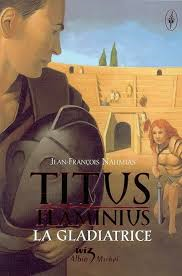 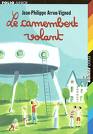 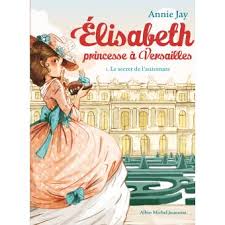 13h25-14h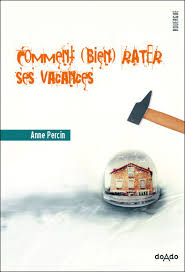 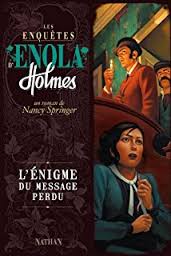 Au CDI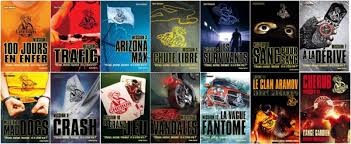 Présentation de romans 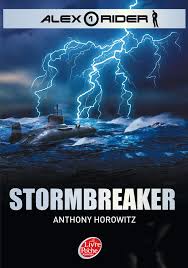 dont le héros est un garçon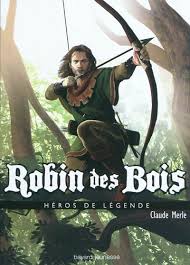 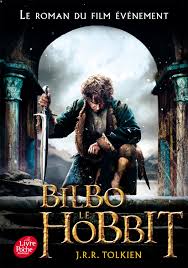 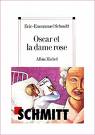 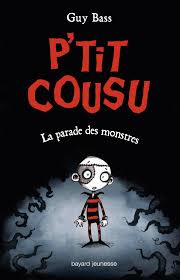 Mais ceux là, vous les connaissez déjà...